ИЗБИРАТЕЛЬНАЯ КОМИССИЯ УДМУРТСКОЙ РЕСПУБЛИКИПОСТАНОВЛЕНИЕот 28 марта 2023 г. N 10.1-7ОБ ЭКСПЕРТНОМ СОВЕТЕ ПРИ ИЗБИРАТЕЛЬНОЙ КОМИССИИУДМУРТСКОЙ РЕСПУБЛИКИДля обеспечения взаимодействия Избирательной комиссии Удмуртской Республики с институтами гражданского общества по вопросу реализации избирательных прав и права на участие в референдуме граждан Российской Федерации, участия граждан Российской Федерации, общественных объединений и иных организаций в обсуждении и выработке рекомендаций и предложений по вопросам, отнесенным к компетенции Избирательной комиссии Удмуртской Республики, участия в выдвижении и обсуждении общественных инициатив, связанных с деятельностью избирательных комиссий в Удмуртской Республике, и других вопросов, связанных с деятельностью Избирательной комиссии Удмуртской Республики, Избирательная комиссия Удмуртской Республики постановляет:1. Утвердить Положение об Экспертном совете при Избирательной комиссии Удмуртской Республики (прилагается).2. Разместить настоящее постановление на официальном сайте Избирательной комиссии Удмуртской Республики в информационно-телекоммуникационной сети "Интернет".ПредседательИзбирательной комиссииУдмуртской РеспубликиС.С.ПАЛЬЧИКСекретарьИзбирательной комиссииУдмуртской РеспубликиО.Ю.ПЫРЕГОВУтвержденопостановлениемИзбирательной комиссииУдмуртской Республикиот 28 марта 2023 г. N 10.1-7ПОЛОЖЕНИЕОБ ЭКСПЕРТНОМ СОВЕТЕ ПРИ ИЗБИРАТЕЛЬНОЙ КОМИССИИУДМУРТСКОЙ РЕСПУБЛИКИ1. Общие положения1.1. Экспертный совет при Избирательной комиссии Удмуртской Республики (далее - Экспертный совет) является постоянно действующим совещательным органом при Избирательной комиссии Удмуртской Республики.1.2. Экспертный совет в своей деятельности руководствуется Конституцией Российской Федерации, федеральными конституционными законами, федеральными законами, иными нормативными правовыми актами Российской Федерации, Конституцией Удмуртской Республики, законами Удмуртской Республики, иными нормативными правовыми актами Удмуртской Республики и настоящим Положением.1.3. Деятельность Экспертного совета основывается на принципах добровольности, самоуправления, гласности и законности.1.4. Члены Экспертного совета осуществляют свою деятельность на общественных началах.2. Задачи Экспертного совета2.1. Основными задачами Экспертного совета являются:2.1.1. Обеспечение взаимодействия Избирательной комиссии Удмуртской Республики с институтами гражданского общества по вопросу реализации избирательных прав и права на участие в референдуме граждан Российской Федерации;2.1.2. Обеспечение участия граждан Российской Федерации, общественных объединений и иных организаций в обсуждении и выработке рекомендаций и предложений по вопросам, отнесенным к компетенции Избирательной комиссии Удмуртской Республики;2.1.3. Выдвижение и обсуждение общественных инициатив, связанных с деятельностью избирательных комиссий в Удмуртской Республике;2.1.4. Участие в образовательных и просветительских мероприятиях, организатором которых являются Избирательная комиссия Удмуртской Республики, территориальные избирательные комиссии в Удмуртской Республике;2.1.5. Участие в разработке методических программ, материалов для организаторов выборов, наблюдателей, иных участников избирательного процесса с целью максимально полного обеспечения реализации избирательных прав граждан;2.1.6. Анализ лучших практик федерального и регионального уровней для использования в работе избирательных комиссий на территории Удмуртской Республики;2.1.7. Содействие развитию экспертного сообщества через формирование дискуссионных площадок, реализацию образовательных форматов, взаимодействие со средствами массовой информации.3. Порядок формирования Экспертного совета3.1. Формирование состава Экспертного совета осуществляется решением Избирательной комиссии Удмуртской Республики по предложению:3.1.1. Общественных организаций Удмуртской Республики;3.1.2. Организаций, осуществляющих образовательную деятельность на территории Удмуртской Республики;3.1.3. Средств массовой информации;3.1.4. Общественной палаты Удмуртской Республики;3.1.5. Иных организаций Удмуртской Республики;3.1.6. В порядке самовыдвижения кандидатов в состав Экспертного совета.3.2. Информационное сообщение о приеме предложений о кандидатурах в состав Экспертного совета размещается на официальном сайте Избирательной комиссии Удмуртской Республики в информационно-телекоммуникационной сети "Интернет". Сообщение должно содержать информацию о конкретных сроках, порядке представления предложений о кандидатурах для назначения в состав Экспертного совета, в том числе перечень необходимых документов. Срок приема предложений составляет не менее 30 дней.Кандидат в состав Экспертного совета представляет в Избирательную комиссию Удмуртской Республики согласие на обработку персональных данных, согласие на назначение в состав Экспертного совета и биографическую справку.3.3. Решение Избирательной комиссии Удмуртской Республики о формировании Экспертного совета принимается в течение 15 дней со дня окончания срока приема предложений о кандидатурах в состав Экспертного совета.3.4. Срок полномочий Экспертного совета составляет два года и исчисляется со дня его первого заседания.3.5. Членами Экспертного совета могут быть граждане Российской Федерации, достигшие восемнадцатилетнего возраста, постоянно или преимущественно проживающие на территории Удмуртской Республики.3.6. Членами Экспертного совета не могут быть назначены:3.6.1. Лица, замещающие государственные должности Российской Федерации, государственные должности Удмуртской Республики, муниципальные должности, должности государственной гражданской службы (государственной службы иного вида), должности муниципальной службы;3.6.2. Члены Избирательной комиссии Удмуртской Республики, территориальных и участковых избирательных комиссий Удмуртской Республики;3.6.3. Лица, признанные на основании решения суда недееспособными или ограниченно дееспособными;3.6.4. Лица, имеющие непогашенную или неснятую судимость;3.6.5. Лица, причастные к деятельности общественного или религиозного объединения, иной организации, в отношении которых вступило в законную силу решение суда о ликвидации или запрете деятельности по основаниям, предусмотренным Федеральным законом от 25 июля 2002 года N 114-ФЗ "О противодействии экстремистской деятельности" либо Федеральным законом от 6 марта 2006 года N 35-ФЗ "О противодействии терроризму";3.6.6. Лица, являющиеся иностранными агентами, или лица, аффилированные с иностранными агентами.3.7. Полномочия члена Экспертного совета прекращаются досрочно решением Избирательной комиссии Удмуртской Республики в следующих случаях:3.7.1. Подачи им заявления о выходе из состава Экспертного совета;3.7.2. Неспособности его по состоянию здоровья участвовать в работе Экспертного совета;3.7.3. Назначения его членом Избирательной комиссии Удмуртской Республики, территориальной или участковой избирательной комиссии;3.7.4. Избрания (назначения) его на государственную должность Российской Федерации, государственную должность Удмуртской Республики, муниципальную должность, должность государственной гражданской службы (государственной службы иного вида), должность муниципальной службы;3.7.5. Прекращения им гражданства Российской Федерации;3.7.6. Выезда его за пределы Удмуртской Республики на постоянное место жительства;3.7.7. Признания его недееспособным, ограниченно дееспособным, безвестно отсутствующим или умершим на основании решения суда, вступившего в законную силу;3.7.8. Вступления в законную силу вынесенного в отношении его обвинительного приговора суда;3.7.9. Неоднократного (три и более раза) отсутствия его на заседаниях Экспертного совета по неуважительной причине;3.7.10. По предложению членов Избирательной комиссии Удмуртской Республики.3.8. Избирательная комиссия Удмуртской Республики назначает нового члена Экспертного совета вместо выбывшего в течение одного месяца после дня прекращения полномочий члена Экспертного совета.4. Организация деятельности Экспертного совета4.1. Первое заседание Экспертного совета открывает Председатель Избирательной комиссии Удмуртской Республики и ведет его до избрания председателя Экспертного совета.4.2. На первом заседании Экспертного совета члены Экспертного совета открытым голосованием избирают из своего состава председателя Экспертного совета.4.3. Председатель Экспертного совета назначает секретаря Экспертного совета из числа членов Экспертного совета.4.4. Заседания Экспертного совета проводятся по мере необходимости, но не реже одного раза в квартал.4.5. Заседание Экспертного совета правомочно, если на нем присутствует не менее половины от общего числа членов Экспертного совета.4.6. Решение Экспертного совета считается принятым, если за его принятие проголосовало большинство из присутствующих членов Экспертного совета. В случае равенства голосов решающим является голос председательствующего на заседании Экспертного совета.4.7. Решения Экспертного совета оформляются протоколами заседания Экспертного совета. Решения Экспертного совета носят рекомендательный характер.4.8. Протокол заседания Экспертного совета подписывается председателем Экспертного совета.4.9. Председатель Экспертного совета:4.9.1. Организует работу Экспертного совета и председательствует на его заседаниях;4.9.2. Подписывает протоколы заседаний и иные документы Экспертного совета;4.9.3. Осуществляет контроль за исполнением решений Экспертного совета.4.10. Члены Экспертного совета:4.10.1. Лично участвуют в заседаниях Экспертного совета;4.10.2. Участвуют в иных мероприятиях, проводимых Экспертным советом, а также в подготовке материалов по рассматриваемым вопросам;4.10.3. Вносят предложения по формированию повестки дня заседаний Экспертного совета;4.10.4. Предлагают кандидатуры экспертов для участия в заседаниях Экспертного совета;4.10.5. Высказывают свое мнение по существу обсуждаемых вопросов, замечания и предложения по проектам принимаемых решений;4.10.6. Обладают равными правами при обсуждении вопросов и голосовании.4.11. Организационно-техническое обеспечение деятельности Экспертного совета осуществляет аппарат Избирательной комиссии Удмуртской Республики.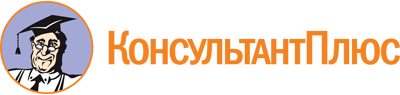 Постановление ИК УР от 28.03.2023 N 10.1-7
"Об Экспертном совете при Избирательной комиссии Удмуртской Республики"
(вместе с "Положением об Экспертном совете при Избирательной комиссии Удмуртской Республики")Документ предоставлен КонсультантПлюс

www.consultant.ru

Дата сохранения: 30.06.2023
 